Пошел однажды медведь искать няньку для своих медвежат. Брел он по лесу, брел, встретил волка.- Куда, дедушка, путь держишь? – спросил волк.- Иду няньку медвежатам искать, – ответил медведь.- Возьми меня нянькой, – проурчал волк.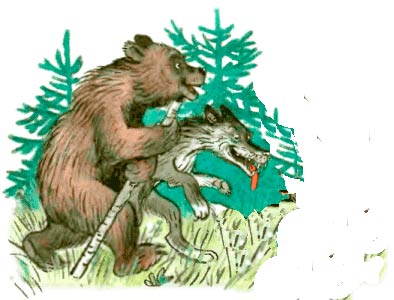 - А умеешь ли ты петь? – поинтересовался медведь.- Конечно, умею, – ответил волк и завыл: – У-у-у! У-у-у!- Не выйдет из тебя нянька, слишком плохо поешь, – сказал медведь и пошел дальше.Навстречу ему заяц.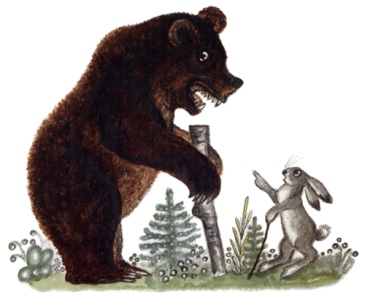 - Куда, дедушка путь держишь?- Иду няньку медвежатам искать.- Возьми меня нянькой.- А умеешь ли ты петь?- Пу-пу, пу-пу, пу-пу, – запел заяц.- Не выйдет из тебя нянька, слишком плохо поешь, – сказал медведь и снова заковылял по тропинке.Навстречу ему лиса.- Куда, дедушка путь держишь?- Иду няньку медвежатам искать.- Возьми меня нянькой.- А умеешь ли ты петь?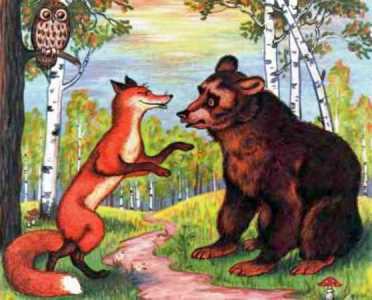 - Только я одна и умею, – похвасталась лиса и ласково запела: Я спою тебе, малышка,песню птицы голосистой,туути-луллаа, туути-луллаа,туули-луллаа, а-а-а!- Тебя я возьму, ты поешь очень красиво, – растрогался медведь и повел лису к себе домой.На следующий день отправился медведь на охоту, а лиса делать ничего не захотела, медвежат не покормила, не почистила. Вернулся медведь вечером и спрашивает:- Хорошо ли ты детей моих нянчила?- Целый день им песни пела, – ответила лиса. Медведь так устал, что больше ничего и не спросил.Утром снова отправился медведь на охоту. А лисе и дела нет до медвежат, голодные они и совсем неухоженные.Вернулся медведь вечером, видит – медвежата плачут, есть просят. Разозлился медведь, сейчас накажет ленивую няньку, а хитрая лиса скок на улицу, порх хвостом и бегом в лес.